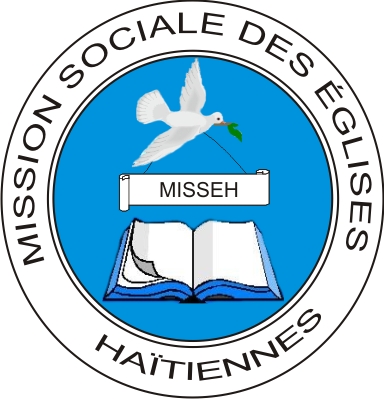   MISSION SOCIALE DES EGLISES HAITIENNES (MISSEH)5, 1er RUE Herard, BourdonPort-au-Prince, Haïti, W.IEmail : misseh2009@hotmail.comTels : (509) 3900-6079/3657-0778Port-au-Prince, le 7 juillet 2017Nous vous prions de trouver ci-dessous nos détails bancaires :Nous vous prions de trouver ci-dessous la confirmation des détails de la personne à contacter pour la notification des transferts :Titre de CompteMISSEH/THEOLOGIE VERTENom de la BanqueUNIBANK S.AAdresse (boite postale, rue)DELMAS 71, COMPLEXE LAFAILLETTE, BP : 6141Adresse (ville)DELMASAdresse (pays)HAITINuméro de Compte270-1022-01215077Devise dans laquelle le compte est tenu (ex. USD, FRW, FC, FBU etc.)USDCode SWIFT de la BanqueAccount/ compteUBNKHTPP1901 89 2336Banque CorrespondanteNom de la BanqueBANK OF AMERICAAdresse (boite postale, rue)MIAMI, Florida 33131Adresse (ville)MIAMIAdresse (pays)Florida  33131BIC CODE :ABA/Routing BOFAUS3M: 026009593Nom du contactCLEMENT JOSEPHTitreDIRECTEUR EXECUTIF/S.GLEAdresse (Boite Postale)5,   1er RUE HERARD, BourdonAdresse (ville)PORT –AU- PRINCEAdresse (Pays)HAITINuméro de téléphone3657-0778 /3900-6079Numéro de faxEmailMisseh2009@hotmail.com c/c :  jeanabelphenelus@yahoo.fr 